Acceleration Practice Problems					Part 1: Identify your variables in the problem1.)  A car is traveling at 12 m/s slows down at a constant rate for 4 seconds until it stops. What is its acceleration? (Note: you are not solving it yet, just identify your variables)	a =	vf =	vi = 	t = 2.)  A runner covers the last straight stretch of a race in 4 s. During that time, he speeds up from 5 m/s to 9 m/s. What is the runners acceleration in this part of the race?a =	vf =	vi = 	t = 3.)  A pebble fell from a bridge to the water below. The pebble entered the water at a speed of 19.6 m/s. How long did it take the pebble to reach the water from the bridge?	a =	vf =	vi = 	t = 4.)  An airplane travels down a runway for 4.0 seconds with an acceleration of 9.0 m/s2. What is its change in velocity during this time?	a =	vf =	vi = 	t = Part 2: Determine  v.  You will see the same set of problems as you did above. This time you are just determining the v.  Which is vf – vi. All the other answers you just copy the answer from part 11.)  A car is traveling at 12 m/s slows down at a constant rate for 4 seconds until it stops. What is its acceleration? (Note: you are not solving it yet, just identify your variables)	a =	vf =	vi = 				 v = 	t = 2.)  A runner covers the last straight stretch of a race in 4 s. During that time, he speeds up from 5 m/s to 9 m/s. What is the runners acceleration in this part of the race?a =	vf =	vi = 				 v =	t = 3.)  A pebble fell from a bridge to the water below. The pebble entered the water at a speed of 19.6 m/s. How long did it take the pebble to reach the water from the bridge?	a =	vf =	vi = 				 v =	t = 4.)  An airplane travels down a runway for 4.0 seconds with an acceleration of 9.0 m/s2. What is its change in velocity during this time?	a =	vf =	vi = 				 v =	t =Part 3: Set up your triangle AND Calculate answersOnce again you will see the same problems as above. Now just transfer your #’s from Part 2 and put in your triangle. Then you can calculate answer and get your final answer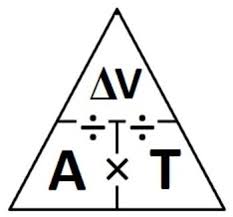 1.)  A car is traveling at 12 m/s slows down at a constant rate for 4 seconds until it stops. What is its acceleration? (Note: you are not solving it yet, just identify your variables)	a = v = 	t = 						Final Answer = 2.)  A runner covers the last straight stretch of a race in 4 s. During that time, he speeds up from 5 m/s to 9 m/s. What is the runners acceleration in this part of the race?a =	 v =	t = 						Final Answer = 3.)  A pebble fell from a bridge to the water below. The pebble entered the water at a speed of 19.6 m/s. How long did it take the pebble to reach the water from the bridge?	a = v =	t = 						Final Answer = 4.)  An airplane travels down a runway for 4.0 seconds with an acceleration of 9.0 m/s2. What is its change in velocity during this time?	a = v =	t =						Final Answer = 